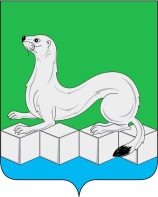 Российская ФедерацияАдминистрацияУсольского Муниципального района Иркутской областиРАСПОРЯЖЕНИЕОт 25.01.2022 г.								№13-ррп. БелореченскийОб утверждении Плана реализации муниципальной программы «Гражданская активность» на 2022 годВ соответствии с пунктами 6.3 – 6.6 Порядка принятия решений о разработке, формировании, утверждении, реализации и оценки эффективности реализации муниципальных программ муниципального района Усольского районного муниципального образования, утвержденного постановлением администрации муниципального района Усольского районного муниципального образования от 21.02.2019 г. №229 (в редакции от 31.12.2020 г. №939), руководствуясь ст. ст. 22, 46 Устава Усольского муниципального района Иркутской области:1.Утвердить План реализации муниципальной программы «Гражданская активность» на 2022 год (Приложение).2.Отделу по организационной работе аппарата администрации (С.В. Пономарева) опубликовать настоящее распоряжение в сетевом издании «Официальный сайт администрации Усольского района» в информационно – телекоммуникационной сети «Интернет» (www.usolie-raion.ru).3.Контроль за исполнением настоящего распоряжения оставляю за собой. И.о. мэра Усольского муниципального района Иркутской области		                       			И.М. ДубенковаПриложение к распоряжению администрации Усольского муниципального районаИркутской областиот 25.01.2022г. № 13-рПЛАНреализации муниципальной программы«Гражданская активность» на 2022 год                              (наименование муниципальной программы)						                № п/пНаименование подпрограммы, задачи, основного мероприятия, мероприятияОтветственный за выполнение мероприятия СрокСрокПоказатели непосредственного результата реализации мероприятияПоказатели непосредственного результата реализации мероприятияПоказатели непосредственного результата реализации мероприятияОбъемы финансового обеспечения, тыс. руб. Объемы финансового обеспечения, тыс. руб. Объемы финансового обеспечения, тыс. руб. Объемы финансового обеспечения, тыс. руб. Объемы финансового обеспечения, тыс. руб. Объемы финансового обеспечения, тыс. руб. Объемы финансового обеспечения, тыс. руб. Объемы финансового обеспечения, тыс. руб. № п/пНаименование подпрограммы, задачи, основного мероприятия, мероприятияОтветственный за выполнение мероприятия начала реализацииокончания реализациинаименованиеед.изм.значение№ п/пНаименование подпрограммы, задачи, основного мероприятия, мероприятияОтветственный за выполнение мероприятия начала реализацииокончания реализациинаименованиеед.изм.значениеСредства федерального бюджетаСредства федерального бюджетаСредства бюджета субъекта РФСредства бюджета субъекта РФСредства бюджета муниципального районаСредства бюджета муниципального районаИные источникиИные источники1234567899101011111212Всего по муниципальной программе «Гражданская активность»Всего по муниципальной программе «Гражданская активность»Всего по муниципальной программе «Гражданская активность»Всего по муниципальной программе «Гражданская активность»Всего по муниципальной программе «Гражданская активность»Всего по муниципальной программе «Гражданская активность»Всего по муниципальной программе «Гражданская активность»Всего по муниципальной программе «Гражданская активность»Всего по муниципальной программе «Гражданская активность»----1792,801792,80--1.Подпрограмма 1. «Старшее поколение»Подпрограмма 1. «Старшее поколение»Подпрограмма 1. «Старшее поколение»Подпрограмма 1. «Старшее поколение»Подпрограмма 1. «Старшее поколение»Подпрограмма 1. «Старшее поколение»Подпрограмма 1. «Старшее поколение»Подпрограмма 1. «Старшее поколение»----223,05223,05--1.1.Мероприятие 1.1. «Проведение районного туристического слета для людей старшего поколения»Управление по социально-культурным вопросам администрации Усольского муниципального района Иркутской области01.0731.07Приобретение подарочной продукциишт.30----20,0020,00--1.2.Мероприятие 1.2. Проведение «Дня матери»Управление по социально-культурным вопросам администрации Усольского муниципального района Иркутской области01.1131.11 Приобретение подарочной продукциишт.15----10,0510,05--1.3.Мероприятие 1.3. Проведение «Дня пожилого человека»Управление по социально-культурным вопросам администрации Усольского муниципального района Иркутской области01.1030.10                                                 Приобретение подарочной продукциишт.20----20,0020,00--1.4.Мероприятие 1.4. «Проведение Фестиваля  хоровых ветеранских коллективов»Управление по социально-культурным вопросам администрации Усольского муниципального района Иркутской области01.0520.05Приобретение подарочной продукциишт.16----10,0010,00--1.5.Мероприятие 1.5. «Чествование юбиляров – ветеранов Великой Отечественной войны и долгожителей Усольского района»Управление по социально-культурным вопросам администрации Усольского муниципального района Иркутской области01.0131.12Приобретение подарочной продукциишт.88----88,0088,00--1.6.Мероприятие 1.6. «Проведение мероприятий в связи с Днями воинской Славы (победными днями) России»Управление по социально-культурным вопросам администрации Усольского муниципального района Иркутской области01.0131.12Приобретение подарочной продукциишт.20----20,0020,00--1.7.Мероприятие 1.7. «Вахта Памяти»Управление по социально-культурным вопросам администрации Усольского муниципального района Иркутской области01.0415.05Приобретение подарочной продукциишт.40----25,0025,00--1.8.Мероприятие 1.8. «Оформление подписки на СМИ в Советы ветеранов городских и сельских поселенийУправление по социально-культурным вопросам администрации Усольского муниципального района Иркутской области01.0131.12Количество газет «Ветеран», в Советы ветеранов городских и сельских поселений шт.816----30,0030,00--1.9Мероприятие 1.9  «Информационное сопровождение и поддержка в СМИ мероприятий подпрограммы »Управление по социально-культурным вопросам администрации Усольского муниципального района Иркутской области01.0131.12Количество мероприятий, получивших информационное сопровождение и поддержку в СМИ.ед.35----0,000,00--2Подпрограмма 2 «Взаимодействие с общественностью»Подпрограмма 2 «Взаимодействие с общественностью»Подпрограмма 2 «Взаимодействие с общественностью»Подпрограмма 2 «Взаимодействие с общественностью»Подпрограмма 2 «Взаимодействие с общественностью»Подпрограмма 2 «Взаимодействие с общественностью»Подпрограмма 2 «Взаимодействие с общественностью»Подпрограмма 2 «Взаимодействие с общественностью»----1569,751569,75--2.1.Мероприятие 2.1 «Гранты на поддержку общественных инициатив граждан, проживающих на территории Усольского районного муниципального образования»Управление по социально-культурным вопросам администрации Усольского муниципального района Иркутской области15.0231.12Количество общественных организаций получивших грант на поддержку общественных инициатив граждан, проживающих на территории Усольского районного муниципального образованияед.15----1500,01500,0--2.2Мероприятие 2.2 «Проведение гражданского форума Усольского района» Управление по социально-культурным вопросам администрации Усольского муниципального района Иркутской области01.1131.12Количество граждан, вовлеченных в мероприятия, проводимые совместно органами местного самоуправления с общественными организациями, в общей численности населения муниципального образованиячел.30044,7544,752.3 Мероприятие 2.3 «Проведение круглых столов, семинаров для представителей  ТОС»Управление по социально-культурным вопросам администрации Усольского муниципального района Иркутской области28.0131.12Количество «круглых столов», семинаров, проведенных для представителей общественности (ТОС)Ед.425,0025,002.4 Мероприятие 2.4 «Информационное сопровождение  и поддержка в СМИ мероприятий  подпрограммы»Управление по социально-культурным вопросам администрации Усольского муниципального района Иркутской области01.0131.12Количество мероприятий, получивших информационное сопровождение и поддержку в СМИЕд.350,000,00